Alimentation/NutritionBaseObjectifs de la formation : Connaitre les bases de la nutrition et de l’alimentation;Comprendre les applications thérapeutiques;Acquérir et maîtriser les façons de faire, trucs et astuces en alimentation et nutrition.Durée de la formation : 30 heures : 8 heures théorique et 22 heures de lecture et compréhension du manuel et ses références.Coût de formation : 300$ plus taxes, incluant le manuel de formation		Module 1	Qu’est-ce que l’alimentation 1.1- 	La nutrition1.2- 	Les aliments1.3 -	Les nutriments 1.4-	Les bienfaits nutritionnelsModule 2	Identifier les nutriments2.1- 	Macronutriments 	Les protéines :Le rôle des protéinesTypes de protéinesQuelle quantité de protéine à prendreDangers et risques des protéinesLes reins et les protéinesL’assimilation des protéinesLa valeur biologiqueBiodisponibilitéLes sources de protéinesPourquoi prendre des protéines en  poudre ?Comment savoir quel type de protéine utiliser ?La source de protéines est-elle vraiment importante ?Y a-t-il intérêt à privilégier la whw protéine par rapport à la caséine ou faut-il les mélanger ?Les protéines végétales sont-elles aussi bonnes que celles d’origine animale ?Peut-on conserver les protéines ?La cuisson détruit-elle les protéines ?Les aliments première source de protéineLes glucides :Rôles des glucidesBesoin en glucidesCas particuliersLes lipides :Rôles des lipidesLes catégories de lipidesLes recommandationsLes catégories de lipides & leurs alimentsBesoin en lipidesFaire le choix des bons gras2.2- 	Micro-nutriments  Les vitamines :Historique des vitaminesTypes de vitaminesLes vitamines hydrosolublesVitamines du groupe BLes vitamines liposolublesCarence et excès de vitaminesLes 13 principales vitaminesLes minéraux :Les macro-élémentsActions des minérauxLes principaux minérauxLes micro-élémentsL’eau : les besoins et les choix d’eauLes métaux lourds et conseils pour les éliminerLes réactions de Maillard :Qu’est-ce que la réaction de Maillard ?Les étapes de la réaction de MaillardLes risques sur notre santéComment cuire ses aliments sans cette réaction dangereuse ?La glycation :La glycation, un phénomène alimentaireComment se traduisent les effets de la glycationGlycation, une alimentation saine pour un corps sain2.3	Fiches techniques de vitamines2.4	Fiches techniques des minéraux et oligo-élémentsHoraire :     8 :30-10 :30                13 :00-14 :30                  10 :45-12 :00                14 :45-17 :30Lieu :  Montréal : Pour les participants désirant assister en personne Webinaire : Par internet aux dates du calendrier de formation proposéNote : Les formations offertes à Montréal en octobre, novembre et décembre 2016 seront offertes en alternance aux deux semaines entre janvier à décembre 2017 entre Québec et MontréalÉCOLE DE FORMATION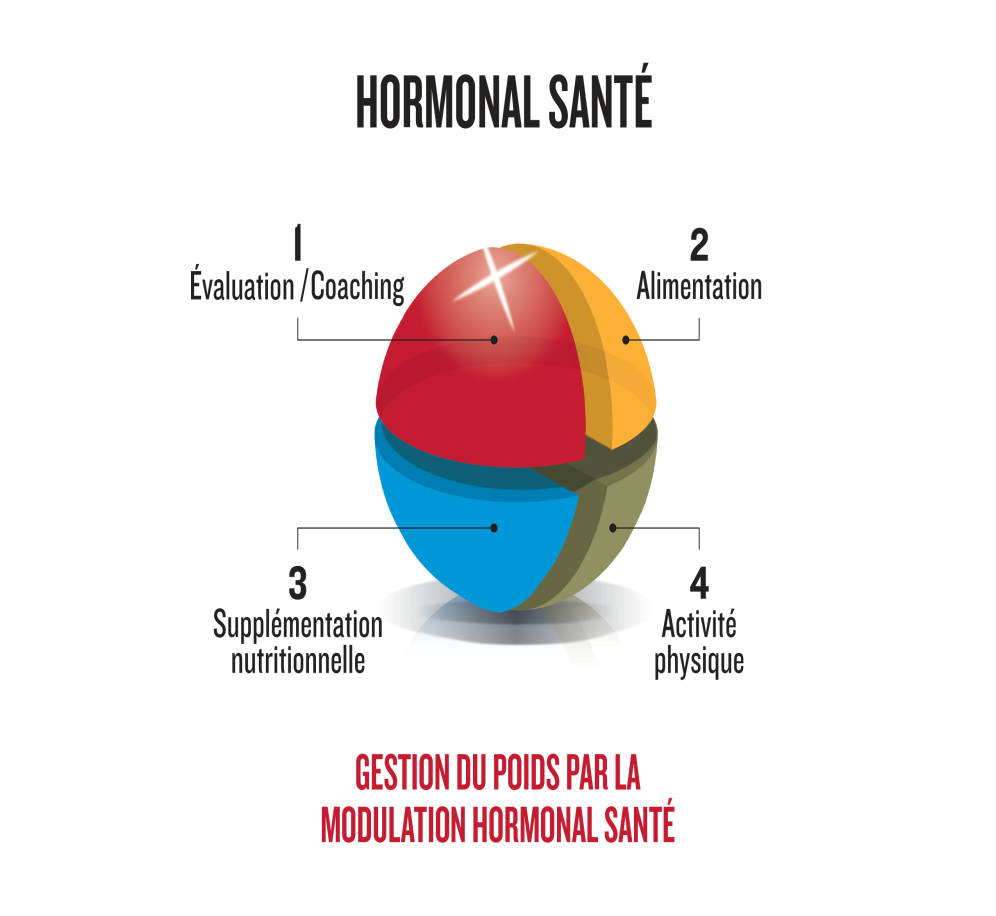 